Formal Complaint Docket #: C-2022-3034271August 4, 2022Service by EmailDEVIN RYAN, ESQUIREPOST & SCHELL, P.C.17 NORTH 2ND STREET, 12TH FLOORHARRISBURG, PA  17101-1601Email: dryan@postschell.com 			RE:	PA PUC vs YORK WATER COMPANY (WASTEWATER)				Rate Case Docket #: R-2022-3032806Dear Sir,	A Formal Complaint has been filed against the York Water Company in the above-captioned matter before the Pennsylvania Public Utility Commission by Kristina Escavage.	This true and correct copy of the complaint has been filed of record with the Pennsylvania Public Utility Commission.  Both the Pennsylvania Public Utility Code, 66 Pa. C.S. and the Commission’s regulations at 52 Pa. Code Section 1.53, requires the Commission to serve on each party named in a Formal Complaint a copy of the complaint.	Within ten (10) days from the above date of service, you may either satisfy or answer this complaint in accordance with the provisions of 52 Pa Code, §5.61(d). 	When filing your answer to the Formal Complaint, please reference the “Formal Complaint Docket Number” located in the upper-right hand corner of this Notice.							Very Truly Yours,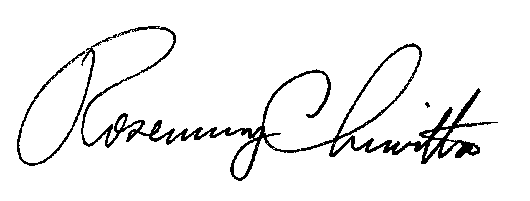 							Rosemary ChiavettaSecretaryRC:AEL(SEAL)SERVICE BY EMAIL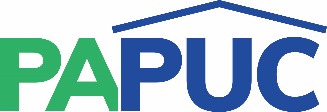                      COMMONWEALTH OF PENNSYLVANIAPENNSYLVANIA PUBLIC UTILITY COMMISSIONCOMMONWEALTH KEYSTONE BUILDING400 NORTH STREETHARRISBURG, PENNSYLVANIA 17120IN REPLY PLEASE REFER TO OUR FILE